             UNIVERSIDADE FEDERAL RURAL DE  PERNAMBUCO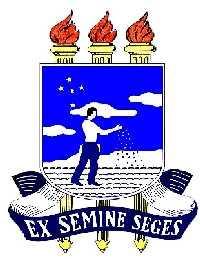          UAST – Unidade Acadêmica de Serra TalhadaPROGRAMA DE MONITORIASerra Talhada, xx de xxxxx de 2015Edital de Seleção de monitoria 01/2011	Estão abertas as inscrições para seleção de monitor da área de PARA ÁREA DE SOCIOLOGIA, DANDO VISTAS AO RURAL E A SOCIOLOGIA GERAL.	As inscrições se realizarão no período de XXXXX A XXXX DE 2015 (período mínimo 5 dias úteis), no horário de 08:00h às 12:00h e das 14:00h às 18:00h sala do Apoio Didático I, onde o interessado/a deverá preencher formulário próprio e anexar os documentos requeridos.	O número de vagas disponíveis está disposto no quadro abaixo bem como a modalidade da monitoria.A) REQUISITOS PARA INSCRIÇÃO:A) Candidatos do(s) Curso(s) de XXXXXXXXXSomente poderão inscrever-se nos exames de seleção os candidatos que:1. Já tenham cursado a disciplina XXXXXX (disciplina para a qual se requer o monitor) e obtido média igual ou superior a sete (7,0) na mesma;2. Estiverem regularmente matriculados no 3 o período do curso de XXXXXXXXX;3. Tiverem uma média do curso superior a cinco (7,0);4. Apresentem disponibilidade de horário compatível com as necessidades das atividades de monitoria;5. Não possuam bolsa, de qualquer que seja o tipo, seja na UFRPE ou fora dela.   B) DOCUMENTOS NECESSÁRIOS PARA INSCRIÇÃO:1. Requerimento de inscrição devidamente preenchido (FAC 09)2. Número e Cópia do CPF3. Número e Cópia do RG4. Cópia do histórico escolar atualizado (SIGAA)C) AVALIAÇÃO DOS CANDIDATOS: A seleção dos monitores se dará através de prova específica da matéria (cujo conteúdo programático está disponibilizado em anexo).A média final dos candidatos será aritmética. A prova é eliminatória, sendo o candidato desclassificado com nota inferior a 7,0. Serão considerados aprovados os candidatos que obtiverem média final igual ou superior a 7,0 (sete).O aluno aprovado será classificado pela média final, preenchendo deste modo a vaga existente. A carga horária das atividades dos monitores será de 12 horas semanais no turno a saber.C) Calendário de realização da provas:Modalidade da monitoriaMatériaNo de vagasRemunerada (ou voluntária)XXXXXXXXXXXXXTipo de monitoriaTurnoNo de vagasRemunerada (ou voluntária)XXXXXXEtapaDataHorárioInscriçõesXXXXXXResultado das Inscrições HomologadasXXXXXXProva EscritaXXXXXXProva didático/práticaXXXXXXResultadosXXXXXX